附件1：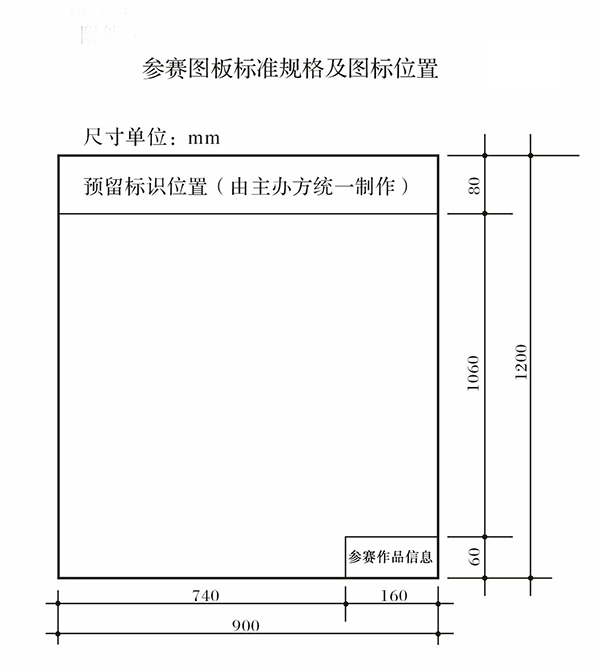 参赛作品信息（专业组）：参赛作品信息（学生组）附件2：“紫薇杯”咸阳市第一届室内设计大赛报名表注意：请务必准确填写单位名称、项目名称、以便准确制作奖牌、证书。标注*为必填项附件3：“紫薇杯”咸阳市第一届室内设计大赛作品汇总表作品名称（作品名称后用括号注明“实例”或“方案”）（作品名称后用括号注明“实例”或“方案”）（作品名称后用括号注明“实例”或“方案”）（作品名称后用括号注明“实例”或“方案”）粘贴照片处作品完成时间粘贴照片处主创设计师出生年月粘贴照片处职务（职称）手机粘贴照片处参与设计师粘贴照片处参与单位作品名称（学生组只需报送方案类作品）（学生组只需报送方案类作品）（学生组只需报送方案类作品）（学生组只需报送方案类作品）粘贴照片处作品完成时间粘贴照片处指导老师职称（职务）粘贴照片处主创设计师手机粘贴照片处参与设计师粘贴照片处参与单位参赛对象*单位名称电话参赛对象*主创性别*手机*邮箱参赛对象参与设计师参赛类别（请在相关选项后打钩）实例类实例类实例类实例类实例类方案类方案类方案类参赛类别（请在相关选项后打钩）公共空间设计（）公共空间设计（）住宅空间设计（）住宅空间设计（）住宅空间设计（）公共空间设计（）公共空间设计（）住宅空间设计（）作品数量（套）展板数量（块）备注序号实例类实例类方案类方案类主创设计师联系方式参与设计师报送单位报送时间指导教师备注序号公共空间SG住宅空间SZ公共空间SG住宅空间SZ主创设计师联系方式参与设计师报送单位报送时间指导教师备注123456789101112131415